Département : 	12Departement : 	12Document : 	55 2022202319149Annelies VERLINDEN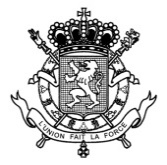 DE MINISTER VAN BINNENLANDSE ZAKEN, INSTITUTIONELE HERVORMINGEN EN DEMOCRATISCHE VERNIEUWINGLA MINISTRE DE L’INTERIEUR, DES REFORMES INSTITUTIONNELLES ET DU RENOUVEAU DEMOCRATIQUE Réponse à la question parlementaire écrite n° 1751 du 23/02/2023, de madame PAS, Députée, concernant les faits de «Grivèlerie dans l’Horeca». Antwoord op de schriftelijke parlementaire vraag nr. 1751 van mevrouw PAS, Volksvertegenwoordiger van 23/02/2023, betreffende de “Tafelschuimerij”.L’honorable membre trouvera ci-après la réponse aux questions posées.1.La Banque de données nationale générale (BNG) est une base de données policières dans laquelle sont enregistrés les faits sur base de procès-verbaux résultant des missions de police judiciaire et administrative. Elle permet de réaliser des comptages sur différentes variables statistiques telles que le nombre de faits enregistrés, les modus operandi, les objets utilisés lors de l’infraction, les moyens de transport utilisés, les destinations de lieu, etc.Les informations disponibles dans la BNG permettent de fournir un rapport sur le nombre de faits enregistrés en matière de «Grivèlerie».Le tableau en annexe reprend le nombre de faits de «Grivèlerie» enregistrés par les services de police relatifs aux «boissons et aliments», tels que ces faits sont enregistrés dans la BNG sur la base des procès-verbaux, au niveau provincial.  pour la période 2019-2021 et le premier semestre 2022.Ces données proviennent de la banque de données clôturée à la date du 18 novembre 2022. Les chiffres pour le second semestre 2022 ne sont pas encore disponibles à l’heure actuelle.2 Cette question parlementaire ne relève pas de mes compétences mais de la compétence du Ministre de la Justice.Het geachte lid vindt hieronder het antwoord op de gestelde vragen.1.De Algemene Nationale Gegevensbank (ANG) is een politiedatabank waarin feiten geregistreerd worden op basis van processen-verbaal die voortvloeien uit de opdrachten van gerechtelijke en bestuurlijke politie. Zij laat toe om tellingen uit te voeren op verschillende statistische variabelen, zoals het aantal geregistreerde feiten, de modus operandi, de voorwerpen gehanteerd bij het misdrijf, de gebruikte vervoermiddelen, de plaatsbestemmingen,…Op basis van de informatie in de ANG is het mogelijk om te rapporteren over het aantal geregistreerde feiten inzake ‘flessentrekkerij’.De tabel in bijlage bevat het aantal door de politiediensten geregistreerde feiten inzake “flessentrekkerij”  met betrekking tot ‘dranken en spijzen’, zoals geregistreerd in de ANG op basis van de processen-verbaal, op provinciaal niveau en voor de periode van 2019-2021 alsook voor het eerste semester van 2022.Deze gegevens zijn afkomstig van de databankafsluiting van 18 november 2022. De cijfers voor het eerste trimester van 2022 zijn momenteel nog niet beschikbaar.2.Deze parlementaire vraag valt niet onder mijn bevoegdheden maar behoort tot die van de Minister van Justitie.